    更新并补充了新格式的信息，现在分为两部分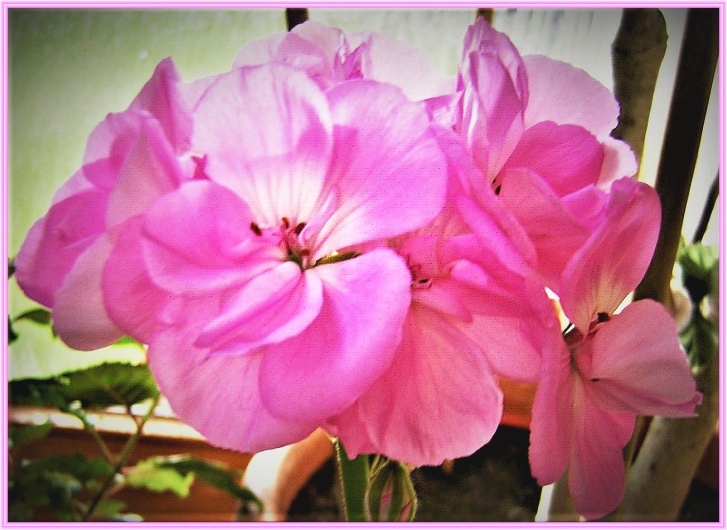 为什么不应拒绝精神和技术进步- 第一部分 -信息主题。 为什么在内在道路上以上帝为中心的人必须更好地了解自己。拒绝技术设备或车辆的原因。 这就是为什么学习计算机技术也为人们打开了精神之门，使他们能够更广泛地思考和掌握宇宙规律。为什么总是半物质领域的女性和男性天外生物一起参与行星的进步。 为了快乐地学习新事物，神的灵建议对日常生活中的不同任务持开放态度。这就是为什么通过松果体进行知识的神圣传递只能在外部和内部的沉默与和谐中发生。 * * *我的博爱精神激发了这一信息，我把它提供给内心的人们，让他们对自己不吸引人的奇特行为进行自我认识，并扩大他们的精神视野。它所包含的方面可以帮助特别是那些爱神的人，他们要么还没有认识到自己不正常和令人不安的性格特征，要么已经知道这些特征，但却错误地判断它们，认为它们不是那么糟糕或不合法的。 为了进一步启发，我的爱的精神现在将我心中的光明之语交给天上的信使，他根据我的神圣指示继续传递信息。*   *   *他来自最爱，现在通过我这个纯洁的天体散发出来，他的双重性，现在可以协助预言家进行神圣的宣布。我们纯洁的天人经常与人双重联合工作，但这只发生在短暂的尘世和另一世界的时间内，因为我们不想长期中断我们的天人进化。如果我们作为保护性或帮助性的生命永久地存在于与上帝有联系的人身上，那么我们就不可能再活出天人合一的品质或我们在天人合一时代选择的方式，从而成为我们存在的永久部分。当来自原始中央太阳的神灵向我们讲话，问我们是否愿意以某种方式帮助内心的人时，我们非常高兴。但我们的帮助总是会变成这样，我们从来都是以天道的智慧来提出自己，也就是说，我们总是遵守并考虑到众生平等的天道合一法则和背景下的谦卑生活方式。这意味着我们在生活中与行星众生相比没有任何提升，因为我们在天体进化中认识到，只有众生平等，才有可能与所有天体众生长期生活在和平、和谐、快乐的心灵理解中。这就是为什么我们在很多很多年前就把这样一种成熟完美的生活方式纳入了我们的生活规则，这对我们来说意义重大，一直到天人合一的现在，这将永远如此。因为我们非常重视我们巧妙的天国生活，所以喜悦和感激之情更多地从我们的心中流露出来，向着 "我 "中的爱神。 我们为天外地人的生活所做的不起眼的工作意味着：我们以关于我们生命核心的图片信息的形式将上帝的内在爱流传递给信使。他根据自己的灵魂--人类意识，感知来自自己内心的天源的图片信息，并将其手写或用电脑写下来，根据神圣的指示提供给来自背景的开明的内在人类，这在今天描述的传输和程序中再次发生。任何已经读过几个关于信使的神圣信息的人，都会从内心感觉到天堂的爱的精神在每个信息中表面上关注的是什么。真的，他衷心地努力帮助那些乐意为他和他的明智建议和深刻指示敞开心扉的人，以获得更好的精神概述，因此他从不同角度为他们提供合法的指示。因为大多数人不知道为什么他们生活在这个或那个消极的或一些不吸引人的特殊性，--然而，一旦他们敞开心扉再次回到光明的纯洁生命的天国统一生活，他们有很好的机会通过指导性的神圣信息更好更快地认识自己在一些错误的思维、说话和行为。 一些有灵性的人已经知道，深陷堕落的众生在天国之外的堕落世界中过着天人合一的非法行为，但即使在现在，他们在生活的各个领域中生活得更加偏离。现在，在经历了许多天人合一的年代后，他们的负担如此沉重，被天人合一的行为所笼罩，以至于他们再也忍不住要过上不正常和不合法的生活。他们的灵魂面纱不再允许任何其他方式的思考、说话和行动。他们现在在这个世界上，以及在他们的黑暗世界的堕落中，几乎没有更高的发达生命的天堂道路的例子可供比较，在那里他们生活在志同道合的人的环境中。因此，他们将在很长一段时间内不知道他们已经用消极的、非法的外壳给自己带来了沉重的负担。如果他们在生活中不考虑在精神上更高的进化者中寻找更高的振动生活方式，他们已经按照上帝的意愿发展了衷心、敏感和和谐以及高尚和温柔的行为方式和特质，并在很大程度上实现了它们，他们也将积累更多的负担。如果他们不准备接近永恒的天国生活的常态--这些常态是敏感和发自内心的生活方式--他们将更多地以其令人不快和难以忍受的特质以及特殊的令人厌恶的行为吸引不愉快的注意，也将被避开，特别是被敏感和发自内心的人避开，因为他们理所当然无法忍受。另一方面，志同道合的人不会觉得他们的异常行为令人不安，因为这与他们自己的行为几乎或完全相同。现在，在这个地球时代，许多热爱上帝的人踏上了通往光明家园的内在道路，但他们忘记了，对他们来说，首先要深入了解自己，并意识到在与人类同胞打交道时每天仍然强烈控制他们的负面或不吸引人的特征，这一点非常重要。这些特征总是不自觉地造成他们的不安、攻击性和恐惧。这些都是导致受神约束的人在内在道路上失败，不能前进的原因。有些人被这些东西强烈地标记和负担，以至于他们失去了对自己的控制，然后以一种特别奇特的方式行事。例如，他们对别人的错误观点要么歇斯底里地兴奋，要么用焦虑的悲观主义来折磨自己的未来，有些人反过来把人类生活中的小事大肆渲染，然后愤怒地颤抖，这样做的后果是，他们可能在某些时候得到身体的问题。 相当多的人对技术上的新事物持封闭态度，当他们在专业上或私下面对这些新事物时，他们的反应是焦虑甚至歇斯底里。他们无法理解为什么要处理这些问题，也无法学习如何操作和使用这些设备或车辆。然后他们的抵抗力使他们大量进入焦虑的感觉，因此有些人出现出汗、身体或手部颤抖，甚至心悸和呼吸短促。神的灵希望帮助这些受神约束的人认识到他们的错误行为，这样他们就能通过积极的反思最终将自己从错误中解脱出来，如果他们真诚地想这样做的话。 对于那些对技术创新有强烈的恐惧和排斥的人，上帝的精神现在给出了建议。他应该问问自己，出于什么原因反对技术创新或生活的新方面。大多数时候，他们对过去的生活有错误的看法，这些看法是人和灵魂在前世或今生吸收的。这就导致了一个事实，即通过经常的消极思考和反对进步的发言，建立了一个庞大的负能量情结。这一点被储存在灵魂和上层和潜意识中，并总是发挥作用，使人在必须处理新的技术知识或技术设备的操作时，做出恐惧或歇斯底里的反应，因为他目前没有其他选择，而且这对他的生活是绝对必要的。 然而，由于从上天的角度来看，恐惧是行为的消极和非法方面，恐惧的储存导致高度负担的人的各种反应。如果这样一个被上帝束缚的人主要是合法和谐地生活，在处理一个技术性的新事物时一拒绝，来自对立的储存复合体的负面能量束就会进入神经道和脑细胞，在这个过程中，两种不同的对立力量发生碰撞，导致这个人颤抖。但这样的反应对其他人来说并不特别有吸引力。然而，这些人还没有意识到他们的异常行为，因为他们要么误判了原因，要么说服自己，认为世俗的进步和他们精神和身体的过度紧张是造成他们神经衰弱的原因。这种被上帝束缚的人往往通过他们膨胀和夸张的行为记忆而歇斯底里。 上帝之灵现在向你解释了一个可能的原因，即不具吸引力的歇斯底里的天性会导致争吵和不和谐，特别是在伙伴关系中。诚然，那些迅速兴奋起来的人--你把这种性质称为歇斯底里--还没有意识到他们的行为与他们对自己的高估有什么关系。当人们无法忍受反面意见或错误的观点时，他们会立即通过价值化的记忆变得激动起来。迄今为止，他们的世界观和生活方式是这样的，他们总是欣赏和重视受过教育的人和在活动中特别引人注目的人，精神上的人也属于这一类。他们之所以有这样的行为，是因为他们希望自己成为一个在这个世界上特别出名和受欢迎的人，被许多人钦佩和赞美的人。这种傲慢的内心印记不允许出现反对他们人生观的批评。 例如，傲慢的人往往喜欢在生活的某些方面被别人服务，因为他们认为自己对某些工作来说太优秀了。因此，他们总是寻找那些善意的为他们服务的人。有这种态度的人认为在生活的某些领域，他们不需要处理那些复杂的学习和难以操作的事情。在他们看来，那些对它持开放态度并已形成技能的人应该悄悄地做这件事。因此，他们对生活的天堂般的遥远、驱逐的态度促使他们越来越多地陷入恐慌，害怕操作或处理令人不快的技术或车辆。 如果这些人是与神有联系的人，他们仍然被这样的生活态度所负担，那么神的灵要求他们首先更深入地看一下他们骄傲的记忆，因为这是他们对生活中的一些事情容易激动的关键，他们到目前为止由于无知或由于骄傲、自豪的行为的沉重负担而错误地分类和拒绝。现在谁想把自己从过去和现在的不吸引人和不合法的记忆中解放出来，上帝就会用他的爱的力量帮助他战胜自己。许多热爱上帝的人通过他们错误的态度和不吸引人的行为，使自己的生活变得困难，并经常把责任推给上帝的对手或堕落者。或者他们不公正地指责那些鼓励他们不要反对技术进步的人，这样他们的生活就不会因为他们的笨拙或缺乏独立性而变得更加困难。由于他们的生活是内外分裂的，所以他们在应对世俗的新事物时有最大的困难。他们更愿意其他人为他们处理被拒绝的主题，并为他们提供服务。但对于天国的归主者来说，这不是神的生活态度，因为这样他们使自己依赖别人，希望得到别人的服务，而没有表现出自己学习的意愿。带着这种舒适的态度，他们在来世也走不远，因为这违背了天道的进化法则，这意味着每个生命都独立于他人而生活，并始终对宇宙生命的新事物持开放态度。因此，天人的生活从一开始就以众生的公正平等为导向，这意味着由于他们的独立性，他们永远不会受到诱惑而吸取服务众生的力量。如果你已经理解了我们自由独立的天国生活的深刻含义，那么你也会想朝着我们的生活方向前进，即使这对今世的一些人来说很难实现，因为儿童、老人和身体或精神虚弱或残疾的人没有能力在没有他人的帮助下独立操作重要设备和车辆，也没有能力获取和掌握广泛的专业知识。这对上帝的精神来说也是可以理解的。但是，如果你的精神还算清醒，身体还算灵活，那么你应该已经有了内在和外在的真诚意愿去了解有关技术设备操作的新的世俗知识，即使有些人需要更长的时间来理解说明，以便能够正确操作设备。通过这种方式，你将拥有必要的开放性和导向性，以促进你在人和精神上的进一步成熟和进步。即使你不能直接记住一些知识，或者在操作你的设备或车辆时仍有困难和错误，但仍要坚定内心的信念，有一天你会设法安全地处理它。通过这种方式，你保持在积极和振奋的能量场中，你通过你的毅力、坚持和学习意愿，活出神圣的耐心。许多受神约束的人不能理解和正确分类，这个有凝聚或固体物质颗粒的非法世界有一个天上的外星生命系统，它是由叛教的生命特别为人类的物质生活而创造的。这需要他们的灵魂和人类不断地反思和学习，以便能够很好地处理对他们至关重要的所有使用对象。对于老年人来说，这一点尤其艰巨，因为肉体由于其易腐烂的细胞结构，根据其遗传性能或疾病，精神和身体都会缓慢或迅速退化。谁不接受堕落众生的这种艰难生活，把自己放在外面，就有可能在这个只以物质利益为导向的世界体系中给自己带来困难，也许也会给逐渐有思想的人类同伴带来困难。如果他堵住了技术创新的大门，如果生活与他擦肩而过，或者他不再能应付技术进步，他也不必感到惊讶。由于他们的生活态度，这些所谓的拒服兵役者不乏被思想进步、注重世俗的人类同胞视为怪人，并被一些人回避。 他们在生活的某些方面表现得相当特别，一方面想利用世俗的新事物来使生活更容易，但另一方面又拒绝这些新事物，谩骂它们是上帝的对手的发明。这些分裂的观点就会使他们不快乐和抑郁。有些人甚至因为绝望而变得如此兴奋，以至于出现了健康问题。在这个信息中，神的灵想帮助这种受神约束的人更有远见地思考。他不仅通过提示帮助他们深刻地重新考虑他们对技术进步的错误态度，而且要求他们意识到，如果他们继续保持这种分裂的生活态度，那么他们不仅会得到与同伴的沟通困难，也会得到与自己和自己的灵魂的沟通困难，而后者总是以进步为方向。内心的灵魂对其人的这种分裂的生活感到绝望，并为这些拒绝的感觉哭泣，有时在人的意识中表现为一种悲伤的情绪。人类又对这种内心的悲伤感到不快，于是这种情况一次又一次地发生在他身上，直到他可能再也找不到生活的快乐。但上帝的精神想让受上帝约束的人免于这样，因此他建议他们意识到他们仍然有一个人类的身体，它也应该适应进步，即使有时发现这非常困难。 上帝也没有打算和意愿让救赎计划的化身像隐士一样生活在与世界事件隔绝的环境中，或者反对地球上的进步。直到现在，他们中的许多人都误解了这一点--他们内心的灵魂对光明的家园感到非常渴望--并在生活中错误地实施了它。他们在生活的某些方面表现得如此分裂，已经让他们觉得自己是来自地球的外星人，因此不希望在家庭或工作中与改善生活的技术设备有任何接触，这也适用于计算机通信。由于他们对一些世俗技术的消极态度，在他们身上建立了一个障碍，这也对他们与同伴的沟通产生了负面影响。这就是为什么他们经常被称为不寻常的奇特的人，而且很难找到真正的心灵之友。然而，这在过去和现在都不是神的灵为内心的人准备的，所以这些害怕技术的人应该想想是什么让他们这样做。 诚然，神的灵知道人类的发明和技术设备是不合法的，也就是说，它们与天上的生活毫无共同之处，但他也知道，人需要它们来维持生活，使生活更容易，他不应该把它们推到一边，也就是说，接受它们，因为它们是被给予的，是必要的。那些真诚地打算走内在道路进入他们的天国光明之家的人，也应该对精神进步持开放态度。通过世俗的信息来源，包括计算机技术，精神之门也向他打开，以扩大思维和理解力，例如，关于宇宙法则的精神报告或神圣信息，他以前由于缺乏兴趣和知识而无法理解。 上帝之灵用一个例子带你回到地球上的过去，那是几个世纪以前，当时还没有电脑通讯系统。早期的人不可能理解程序记忆可以控制计算机，而且其中包含的知识记忆可以随时检索，因此他们还不可能对人类生活有远见的把握。或者也可以说，基因和细胞含有一定的功能记忆来维持身体，上层意识和下层意识，还有灵魂意识都在不断吸收和储存新的信息，人的生活态度和行为也由此逐渐形成。 只有通过技术进步和新的知识储存在人类和灵魂意识中，上帝的精神才最终有可能将宇宙生命和进一步的天国法则的深刻信息传达给以精神为导向和思想开放的人，或更全面和清晰地描述给他们。你现在能理解为什么你应该对新的知识或技术进步始终保持开放的心态，即使世俗的发明和相关的储存对超越中的灵魂来说对其更高的空灵生活没有什么用处，如果它想直接进入天堂的存在，它必须一次把它们交给神灵来转化。 当她到达超时空，并打算在另一个星系的固体星球上再次化身为类似人类的生命，那里的技术进步已经比你们星球目前的情况更先进，那么她很可能能够很好地利用她地球时代的一些技术记忆，以便更快地理解和处理新技术。从中可以看出，收集有价值的知识，你有可能在物质或部分物质的宇宙领域再次使用某种生活方式或操作某种技术设备或交通工具，而这对你来说仍然是未知的，这绝不会是徒劳的。神的灵又给了你一个例子，使你明白他为什么建议你不要反对技术创新的深刻含义。 生活在半物质界的精神高度发展和技术进步的天外生灵，已经相当精通天道法则，并在很大程度上实现了这些法则，他们曾经急于用自己的半物质身体进行星外旅行。为此，他们用行星元素建造了合适的空间飞行器，现在他们可以在现有的光路上将其运送到遥远的星系。然而，建造和控制航天器以及操作仪器需要技术上的高级知识和手工的灵巧，他们在漫长的宇宙时间里以极大的耐心和毅力快乐而感激地获得了这些知识。他们知道，许多技术和工艺记忆将帮助他们在行星上的生活更加轻松。他们的取向的特点是总是想学习新的东西，并将其付诸实践，以获得新的和有用的经验，以便通过他们扩大的意识，为更有远见的发明和新颖的东西再次打开新的大门。他们对新知识的开放性和与之相关的实践经验帮助他们越来越多地了解天体规律，并在他们部分物质行星生活中付诸实践。但是，如果他们把自己封锁在新的东西面前，他们就不会在精神上和地球上的和平技术上走得这么远。 他们的行星进展总是同时涉及男性和女性生命。当他们想建造一些对他们有共同用途的新东西时，他们就会一起工作，这也适用于各种设计的宇宙飞船。女性生命总是参与到宇宙飞船和其他技术车辆和设备的建造和建设中。由于他们的生活并不像你们发现的那样发生在完全压缩的物质或元素中，他们的行星引力也无法与你们的行星相比，因此他们的创造物只有最低限度的重量。这意味着雌性和雄性生命不进行繁重的工作，因为你们不得不以通常的方式处理固体材料和物体。通过这种情况，外星的男性和女性生命同样参与了新的创造。当她们开始星外旅行时，她们总是作为一对双胞胎出现在宇宙飞船中，并根据她们的知识和能力，共同操作操纵仪器，这意味着女性生命在创造和所有其他生活领域中并不逊色于男性。他们只能实践他们的共同性，因为他们总是交替或一起执行他们的任务。这样一来，双胞胎也可以过上独立的生活，而不在生活的任何领域依赖对方。 如果你已经能够很好地对这种高级进化生命的独立生活进行分类，那么，如果你在身体和精神上是可能的，就尝试在你的私人生活中轮流接管各种任务，无论是完全还是部分。如果今天你还不可能做到这一点，或者由于各种原因你没有成功，那么请对你在其他世界的未来的新奇事物持诚恳的态度。这种开放的态度使女性生命独立于男性生命，不幸的是，在你们这个以男性为主的星球上，在生活的许多领域还没有实行这种做法。然而，这永远不符合天神的生命规则，即众生的公正平等或天神或更高发达的双重生命的平等和独立。 也许你还不能想象天人或更高层次的人的这种自由和独立的生活。但这并不是一件坏事，如果你今天已经注意到生活越来越自由和独立的存在品质。那么，当你们到达另一个世界的领域时，就不会发生这样的情况：你们只对那些在尘世生活中只由你们的性别来完成的任务开放自己，而对其他方面没有兴趣。 这个提示适用于你的宇宙未来，无论是在物质或部分物质中，还是在其他世界的微妙领域，都要这样理解。如果你们希望逐渐将自己调整到天上的生活方式，因为你们感受到了直截了当地返回天国的心愿，那么你们通过新的勇敢的精神定位，为你们在其他星球上更高的光明生活获得了很多，那里只吸引有他们相同生活方向的生命。你现在是否能理解为什么今天改变你的想法是件好事。因此，扩大灵性知识和新的生活方式的关键在于你们自己，也就是说，如果你们总是对更新自己的灵性持开放态度，并希望采取进一步的灵性步骤，不再回头看封闭的世俗的过去，那么未曾梦想过的生活前景将向你们敞开，而你们以前是没有概念的。现在你也许可以理解为什么你的外星朋友总是对新的知识持开放态度，并怀着喜悦的心情创造一个技术上的新事物，同时也谨慎和敏感地操作它。他们非常感谢神灵，因为每一次生活的轻松或新的幸福的生活方式。经过一段时间的成熟，他反复向他们传授宇宙生活的新知识细节，使他们能在自己的星球上共同生活得更充实，从而更接近天体的光振动，使他们能再次与我们这些纯洁的天人生活在一起，享受幸福。因此，你们这些天体回归者，应该感谢和接受来自这个世界和天体生活领域的每一个进步的信息，因为这些信息可以刺激你的灵魂，帮助它得出更多的认识，从而在精神上再次成长。从世俗的技术领域扩大的知识可以刺激一个以精神为导向的人对宇宙生命进行新的和深刻的思考。这使他能更好地理解物质和微妙的宇宙联系，也能更容易地掌握和接受来自天上的关于上帝的真正传人的新知识。当人类处于深度睡眠状态时，一个与上帝相连的灵魂，真诚地争取天堂的回归，并已接近天堂生活的几步，试图在神圣的指示和其纯洁的保护性存在的帮助下，从其灵魂储存中检索有用的合法知识细节，这有助于它重新从一些非法的储存中获得自由。她看到这些有意义的图片，内容丰富，在她的意识中像电影一样运行，当她检索这些图片时，它们给她新的精神印象，为她的化身提供了天上的生活和知识的新奇。但她之前无法调用这些，因为灵魂粒子仍然被天外世界和这个世界的生命存在的不规则因素所覆盖。清晨醒来后，人通常只有几条活跃的思路，一个愿意回归的精神觉醒的灵魂知道这一点，因此在这段时间里，它试图通过精细的冲动或短暂的叠加图像向其人传递对他来说重要的新知识。但从表面上看，它试图让他注意到一个错误或非法的行为，他无意识地犯了这个错误，因此又给她的灵魂带来了负担。 通过密集的上帝联系和实现他们人类的法则，一个精神进步的灵魂可以向他传送到人类的意识中，许多有用的信息和提示，总是进一步扩大他的精神视野。她的灵感也可以包含这种关于日常生活的有用提示和解释，例如，有了这些提示和解释，人类可以在超意识中更好地掌握所获得的新型电器或车辆的困难操作说明，并很快能够很好地处理它。 一个更高的振动灵魂也可以向它的人类发出警告冲动，使他避免危险，或给他第二个图像，使他更好地理解神圣的知识传输和宇宙联系，这些知识对他来说仍然难以理解，而他目前正在思想中处理这些问题。但是，只有当人处于外在和内在的静止与和谐时，灵魂才能通过松果体进行传递，进入人的意识。当它在他身上出现新的、重要的知识冲动和三维的第二形象时，它就会非常高兴，并感谢上帝通过其协助的天国保护者的支持。这样一来，面向上帝的人类在意识中又获得了小的精神马赛克石头，他把握尘世和天堂生活的能力得到了扩大，而且，变得越来越清晰。也许你现在可以更好地理解为什么即使在人类生存中，精神上的进步也是如此重要，也就是说，要始终对精神和世界的创新持开放态度。但是，请一定要事先自己评估一些技术信息和新奇事物对你在这边和那边的生活是否重要或必要。所以要知道，通过你的耐心和学习意愿，你会获得新的经验，因此，新的交流可能性会出现在你身上，给你带来快乐。由于这个原因，你的生活在物质上会更容易。那些拒绝世俗进步并通过强加的记忆在内心阻挡自己的人，在某些时候会对许多新事物产生恐惧的反应。即使是第一次接触新的设备或交通工具，他也会表现出奇怪的不安、不信任或对其持批评和厌恶态度。有了这样的生活态度，从世俗和精神的角度来看，他的行为是不正确的，因为由于他缺乏独立性，他使自己处于不利地位，也就是说，他总是依赖其他人的帮助，这也可能是昂贵的。上帝的精神想让那些内心非常渴望光明家园的人在这个世界和另一个世界的调整中免于巨大的困难，因此他要求他们不仅要寻找和收集天上的神性知识，以便在精神上逐步生活，而且要对属于你尘世生活的技术创新持开放态度。 你能理解并接受神的建议吗？ - 在第二部分继续 - 